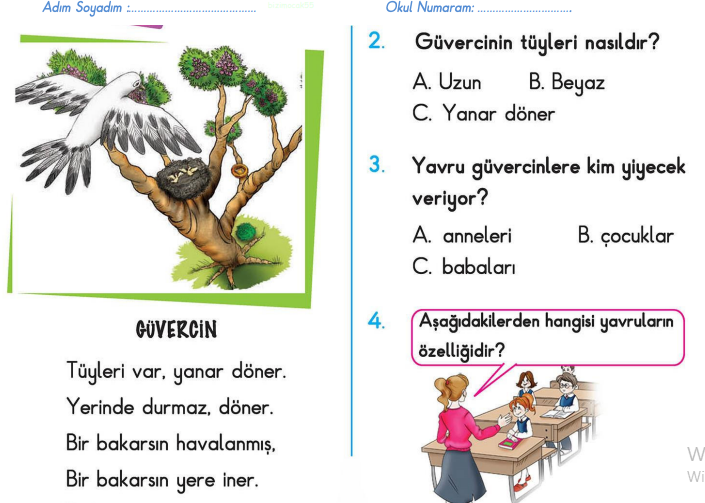 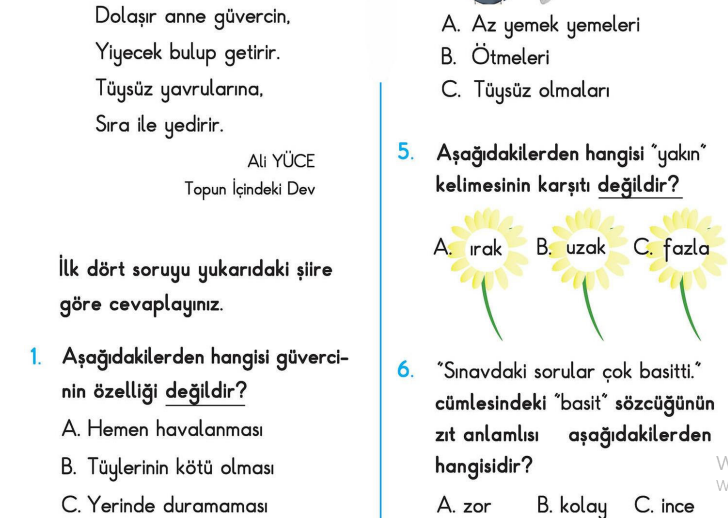 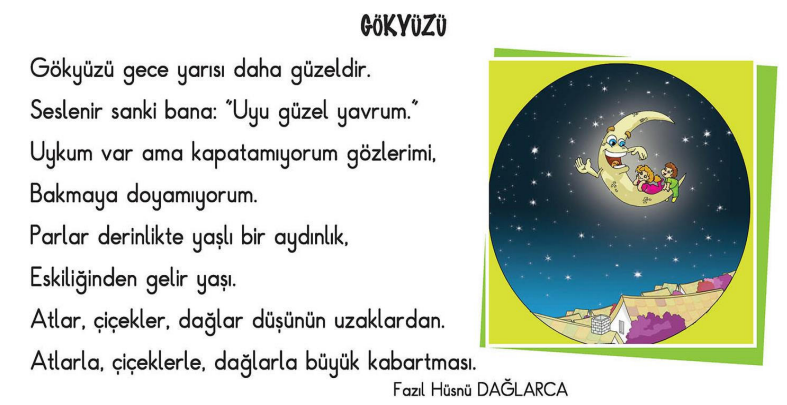 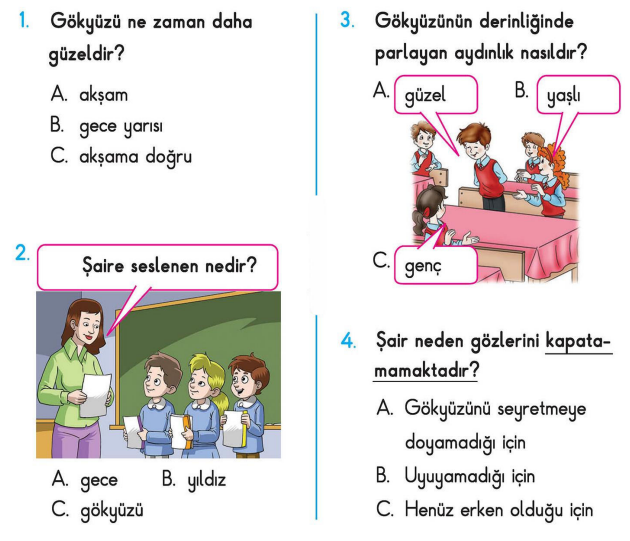 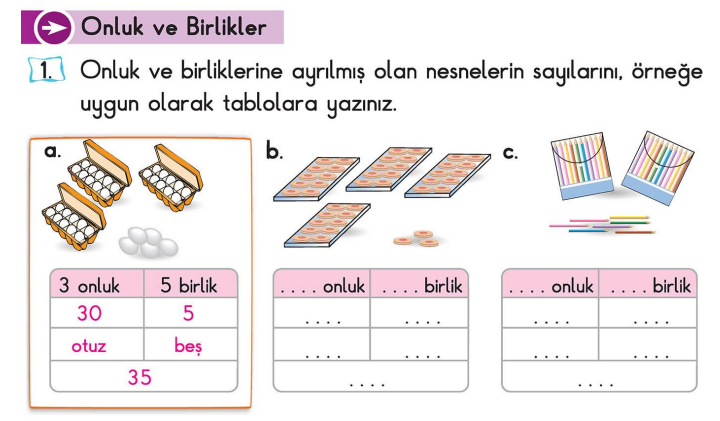 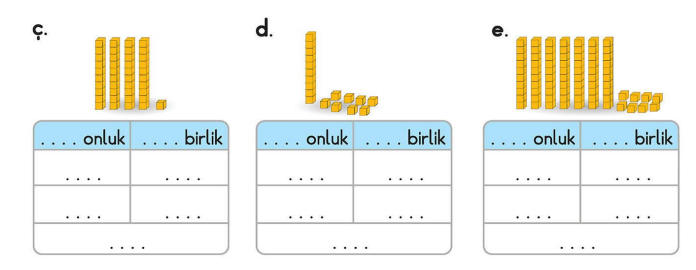 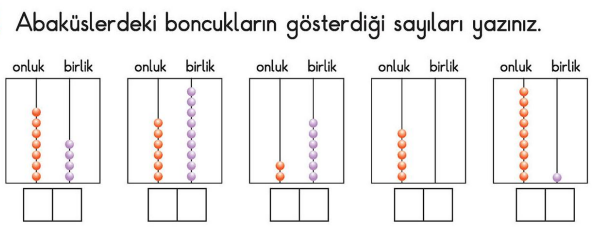 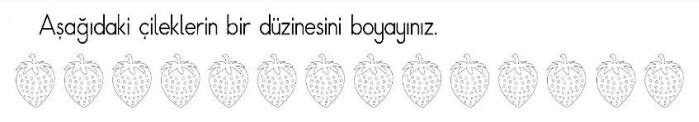 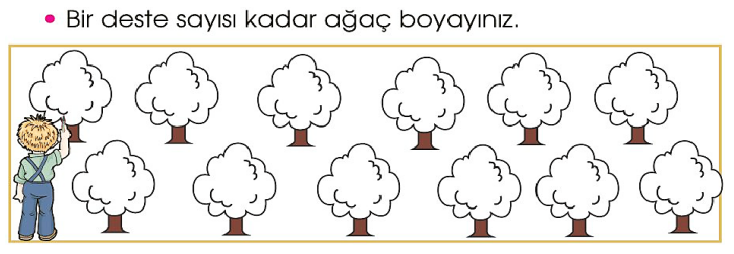 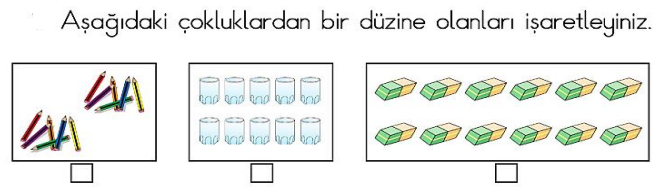 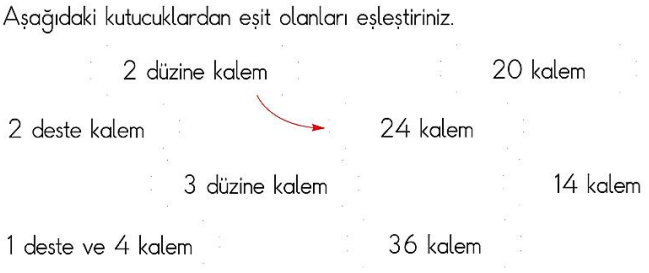 ENES SERT2/A SINIFI ÇALIŞMALARI